平成２４年４月１７日　川崎市立今井中学校理科科さわやかな五月晴れが続いております。第５１回の体育祭も無事に終了することができました。保護者様におきましては今井中学校の教育活動において、いつもお力添えにあずかり、誠にありがとうございます。さて、今月の５月２１日（月）の早朝より、日本全国で「部分日食」を見ることができるほか、九州地方南部、四国地方南部、近畿地方南部、中部地方南部、関東地方など広範囲で「金環日食」を見ることができます。「日食」とは、宇宙空間の中で太陽、月、地球が一直線上にならび、地球から見ると月によって太陽が隠される現象です。太陽が月によって全て隠される場合は「皆既日食」一部しか隠されない場合は「部分日食」といいます。 今回の「金環日食」は月と地球の位置が遠いため、見かけの大きさが太陽のほうが若干月よりも大きく、月の回りから太陽がはみ出して見える部分日食の特別な場合で、大変狭い範囲でしか見ることができない珍しい現象です。日本の陸地に限ると１９８７年９月２３日に沖縄本島などで見られた以来のことです。次回は２０３０年６月１日に北海道の一部で見られるまで、約１８年間起こりません。金環日食では、前回２００９年の皆既日食のようにコロナやプロミネンスが見えたり、星が見えるほどに暗くなったりはしませんが、太陽が金のリングまたはドーナツ状に見え、曇りのときのようにあたりが薄暗くなる様子を観察することができます。今回はこの貴重な機会を生徒と共有し、科学に対する興味や関心を育てたいと考えております。日食のメカニズム　　　　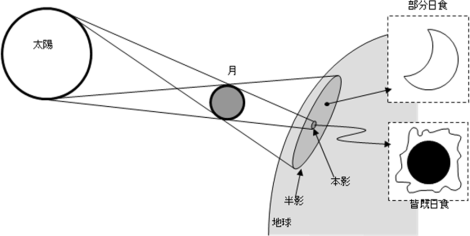 ※日食とは…？　→観測者から見て、月が太陽をかくす現象①太陽を全部かくすと皆既日食　　②太陽の一部をかくすと部分日食※今回の日食では、神奈川県では金環日食、日本の全域で部分日食が見られます。　武蔵小杉駅周辺は金環状態が約６分間観測できる理想的な条件となっています。１　日時　　　５月１８日（金）１６：００　観測希望者は特別活動室にて事前学習会５月２１日（月）　７：００　本校校庭に集合・観察開始　　８：００全体での観察終了日食は６時２０分ぐらいから欠け始め、７時３１分に金環日食が始まり、同３４分に最大食、同３７分に金環日食が終わり、９時２分にはもとの太陽の形に戻る予定です。※雨天時・曇天時は残念ながら中止とさせていただきます。学校に確認の電話は入れないでください。２　場所　　　　校庭（東の空方向）　事前学習会（特別活動室）３　内容　　　　日食の観察（神奈川県川崎市は金環日食です）と日食グラスの作成日食の説明や観察のポイントはPower Pointや動画を使った説明となります。　４　持ち物　　　その日の時間割の持ち物・標準服またはジャージ・日食グラス・筆記用具など５　担当職員　　今井中理科教員（織笠・根本・木村）　　講師…未定（有識者をお招きする予定）６　前日・当日の流れ５月１６日（水）要綱を学活もしくは帰りの学活で配布し、簡単な説明を行う。５月１８日（金）１５：５０　帰学活の際、生徒全員分の日食サングラス配布（）  １６：００　特別活動室にて事前学習会（希望者のみ）　　　　　　　　　　　　　　　　　　　　　　（日食サングラスの追加の作成も行う予定です。）５月２１日（月）  ６：１９　日食の始まり　（９：０２　日食終了）（（）７：００　特活室に集合・その後、校庭にて観察開始（                       ）７：３０　金環日食観察（３１分から３７分の約６分間）（）７：３４　日食最大（）８：００　特活室にて本日のまとめ・解散式（）８：２５　教室にて出席確認（）８：４０　授業開始）７　参加についての条件　参加希望者は下にある参加希望票兼参加承諾書を持参の上、５月１８日（金）の放課後１６時００分に理科室へ集合し、金環日食の事前講習を受けてください。当日の参加人数は生徒の管理や安全上のことも考え、最大６０名までと限定したいと思います。応募者多数の場合は抽選となります。　　　　　※１８日の説明会に来ることが参加の必須条件となります。部活動がある生徒は必ず顧問の先生の了解を得てから説明会に参加してください。　　　　　※日食当日の混乱を避けるために参加できるのは本校在籍生徒のみとします。　　　　　※希望者が６０人を超えた場合には抽選を行います。各学年２０名を目安とします。※参加希望生徒はプリントの承諾書に必ず保護者の承諾の押印をもらってきてください。　８　当日まで動き　　　　　５／１６（水）帰りの学活で日食観察会のプリントを受け取ります。質問があれば織笠先生まで。５／１８（金）参加希望生徒はプリントの承諾書に必ず親の承諾の押印をして、放課後１６時に特別活動室へ集合し、当日の説明を聞きましょう。　　　　　　　　　　　　　※希望者が６０人を超えた場合にはこの時点で抽選を行います。５／２１（月）観測会実施当日　　　　　　　　　　　　　当日欠席の場合は６：４５までに学校（７２２－９２９２）または講習会でお伝えする織笠教諭の電話に連絡をしてください。交通事故等に気をつけ、安全に登校してください。晴れることを願っています。キ　リ　ト　リ　セ　ン